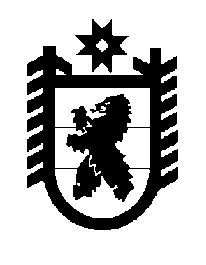 Российская Федерация Республика Карелия    ПРАВИТЕЛЬСТВО РЕСПУБЛИКИ КАРЕЛИЯПОСТАНОВЛЕНИЕот  14 февраля 2017 года № 56-Пг. Петрозаводск О внесении изменений в постановление ПравительстваРеспублики Карелия от 30 декабря 2011 года № 388-ППравительство Республики Карелия п о с т а н о в л я е т:Внести в приложение № 12 к постановлению Правительства Республики Карелия от 30 декабря 2011 года № 388-П «Об утверждении Условий предоставления и расходования субсидий местным бюджетам из бюджета Республики Карелия, Критериев отбора муниципальных образований для предоставления субсидий местным бюджетам из бюджета Республики Карелия и Методик распределения субсидий местным бюджетам из бюджета Республики Карелия между муниципальными образованиями» (Собрание законодательства Республики Карелия, 2011,                  № 12, ст. 2092; 2012, № 3, ст. 472; № 4, ст. 668; № 6, ст. 1144, 1162; № 7,                 ст. 1345, 1353; № 8, ст. 1444; № 9, ст. 1631; № 10, ст. 1826; № 11, ст. 2035;                № 12, ст. 2211, 2237, 2240, 2269, 2270; 2013, № 2, ст. 256; № 4, ст. 611, 625; № 6, ст. 1022; № 7, ст. 1243; 2014, № 2, ст. 192; № 4, ст. 590; № 7, ст. 1285, 1287, 1298; № 8, ст. 1443, 1445; № 9, ст. 1620, 1631; № 10, ст. 1826; № 12,                      ст. 2329, 2343; 2015, № 2, ст. 245, 251; № 3, ст. 449; № 4, ст. 671; № 5,                   ст. 924; № 6, ст. 1140, 1160; № 7, ст. 1375; № 8, ст. 1531; № 9, ст. 1755; № 10, ст. 1960, 1975, 1981; № 11, ст. 2101; № 12, ст. 2376; 2016, № 1, ст. 57, 65;                № 2, ст. 240, 243, 259; № 3, ст. 503, 528; № 4, ст. 839; № 5, ст. 1044; № 6,                 ст. 1271; Официальный интернет-портал правовой информации (www.pravo.gov.ru),  28 июля 2016 года, № 1000201607280018; 29 августа 2016 года, № 1000201608290001; 6 сентября 2016 года,                                       № 1000201609060001; 19 сентября 2016 года, № 1000201609190001;                       20 декабря 2016 года, № 1000201612200009, 18 января 2017 года,                            № 1000201701180003; 2 февраля 2017 года, № 1000201702020006, 1000201702020011) с изменениями, внесенными постановлением Правительства Республики Карелия от 8 февраля 2017 года  № 51-П,          следующие изменения:1) наименование  изложить в следующей редакции:«Методика распределения   субсидий местным бюджетам из бюджета Республики Карелия  на реализацию мероприятий государственной программы Республики Карелия «Обеспечение доступным и комфортным жильем и жилищно-коммунальными услугами» на 2014 – 2020 годы»;2) в пункте 1 слова «на строительство и реконструкцию объектов муниципальной собственности» заменить словами «местным бюджетам из бюджета Республики Карелия на реализацию мероприятий государственной программы Республики Карелия «Обеспечение доступным и комфортным жильем и жилищно-коммунальными услугами» на 2014 – 2020 годы». ГлаваРеспублики Карелия                                                                 А.П. Худилайнен